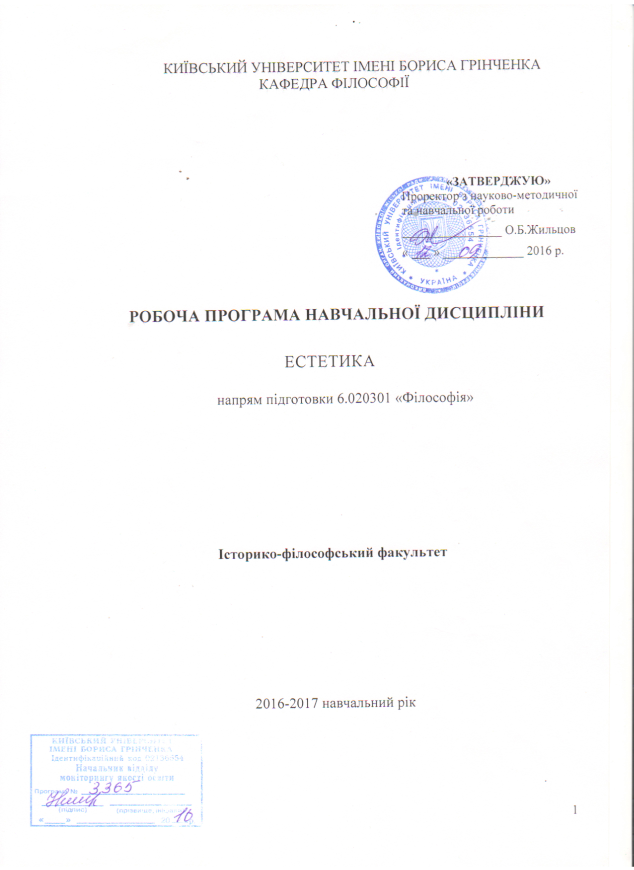 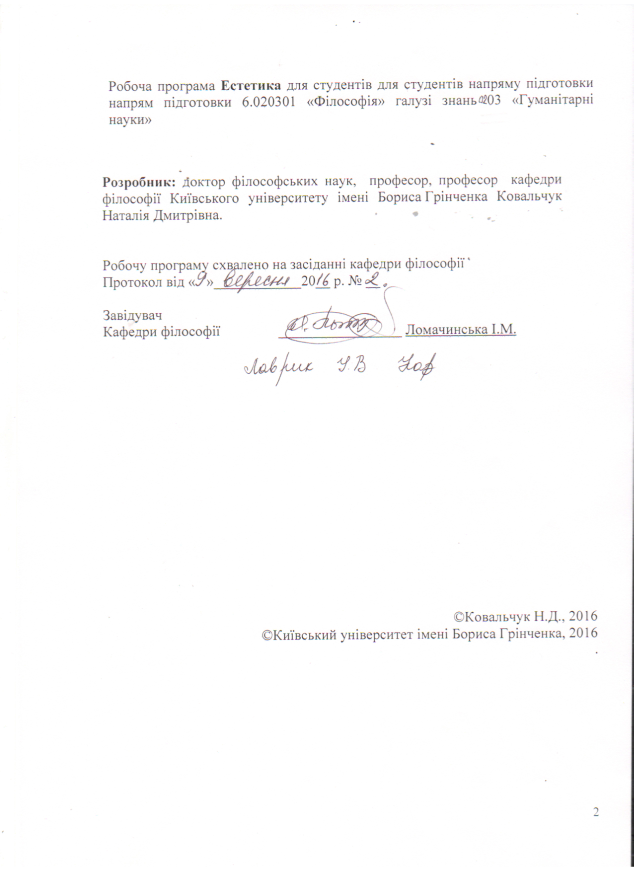 Опис навчальної дисципліниМета та завдання навчальної дисципліниДати виклад головних питань, які становлять проблемне поле сучасної естетичної науки.Завдання:Розглянути роль і місце естетики в системі гуманітарного знання;В ході викладу навчального матеріалу забезпечити міждисциплінарні зв’язки, зокрема, з філософією, історією філософії, історією. історією культури, історією світового та українського мистецтва, релігієзнавством, етикою;Розкрити історичні закономірності розвитку загальноєвропейської та української естетичної думки;Проаналізувати головні естетичні категорії – естетичне, прекрасне, потворне, трагічне, комічне та їх модифікації в процесі їх історичного становлення і розвитку;Розглянути сучасні естетичні концепції, які пояснюють природу і сутність мистецтва та художньої творчості. В результаті вивчення даного курсу студент повинен знати:специфіку головних етапів розвитку естетичної теорії в Європі та в Україні;базові поняття естетики;зміст головних категорії естетики;головні наукові концепції, які пояснюють природу та сутність мистецтва;загальні закони функціонування та розвитку мистецтва;вміти: застосовувати набуті теоретичні знання для аналізу артефактів та конкретних реалій буття українського національного мистецтва та мистецтва світового.Програма навчальної дисципліниЗмістовний модуль 1. Естетика як наука.Лекція 1. Предмет та завдання естетики.Лекція 2. Головні етапи і напрямки розвитку світової естетичної думки. Розвиток естетичної думки від зародження до доби відродження.Лекція 3. Розвиток естетичної думки ХУІІ-ХУІІІ ст.Лекція 4. Розвиток естетичної думки у ХІХ ст. Змістовний модуль 2. Розвиток естетичної думки в УкраїніЛекція 5. Головні етапи розвитку естетичної думки в Україні.Лекція 6. Українська естетика ХХ ст.Змістовний модуль 3. Феномен естетичної діяльності, естетичної свідомості та основні категорії естетики.Лекція 7. Структура естетичної діяльності та естетичної свідомості.Лекція 8. Головні категорії естетики: прекрасне та потворне.Лекція 9. Головні категорії естетики: трагічне та комічне.Лекція 10. Категорія естетичного.Змістовний модуль 4. Природа та сутність мистецтва.Лекція 11. Мистецтво як соціальний та культурний феномен.Лекція 12. Морфологія мистецтва. Види мистецтва.Лекція 13. Жанрова диференціація мистецтва.Лекція 14. Художній стиль.Лекція 15. Художній образ.Змістовний модуль 5. Художня творчість та художня культура особистості.Лекція 16. Мистецька особистість і творчість.Лекція 17. Художня творчість.Лекція 18. Художня сприйняття.Структура навчальної дисципліни5. Теми семінарських занятьТЕМАТИКА МОДУЛЬНИХ КОНТРОЛЬНИХ РОБІТМодульна контрольна робота №1Предмет і завдання естетикиПроаналізуйте предмет і зміст поняття естетикиПокажіть що є об’єктом і предметом естетикиДослідіть історичну динаміку предмету естетикаЧому естетика є філософською дисципліною?Місце естетики у міждисциплінарних зв’язках.Естетика і мистецтвознавствоЕстетика і етикаФілософсько-культурологічні і методичні засади сучасної естетикиКосмологічні засади естетичних уявлень Стародавньої Греції та їхнє відображення в мистецтві доби архаїкиЕстетика класичної доби: космологічна естетика Піфагора, антропологічна естетика софістів і Сократа, ейдологічна естетика ПлатонаАристотель як систематизатор античної естетикиПоняття прекрасного у візантійській естетиці.Алегоричний і символічний характер середньовічного мистецтваРоманський та готичний стилі середньовічного мистецтваКатегорія прекрасного в естетиці РенесансуОсновні етапи розвитку ренесансного мистецтваФілософія раціоналізму та її вплив на формування естетичних принципів класицизмуТрактування філософії прекрасного в естетиці класицизмуТеорія афектів та її вплив на барокову естетику Принцип руху та гри в естетиці бароко.Діалектичний аналіз природи та історичного розвитку мистецтва в естетичній теорії Г.ГегеляВчення Канта про прекрасне. Філософські основи естетики романтизмуЗмістовний модуль 2.Розвиток естетичної думки в УкраїніЕстетичні уявлення міфологічно-язичницької добиЕстетичні ідеї періоду запровадження й утвердження християнстваЕстетичні ідеї в контексті образотворчого мистецтва доби Київської РусіІдеал аскетичного максималізму в естетичних поглядах І.ВишенськогоПоняття краси в "Зерцалі богословія" К.Транквіліона-СтавровецькогоДослідження суті і специфіки мистецтва (А.Радзивіловський та І.Галятовський)Вплив просвітницької ідеології на формування української естетичної думки.Прикладні і теоретичні проблеми естетики в трактуванні професорів Києво-Могилянської академії. Естетичні погляди Г.СковородиІдеал божественної краси. Краса - добро -благо як основа антропології філософаЗаклик до етизації й естетизації душі у "Саді божественних пісень".Бароко як вираз духу козацької доби (Д.Чижевський, А.Макаров)Д.Чижевський про типологічні ознаки українського бароко та його художні засобиУкраїнський романтизм та його зв'язок з ідеями національно-культурного відродженняЕстетичні погляди Т.ШевченкаЕстетичні погляди Лесі УкраїнкиЕстетична концепція М.КоцюбинськогоЕстетична проблематика у творчій спадщині І.ФранкаЗмістовний модуль 3.Феномен естетичної діяльності, естетичної свідомості та основні категорії естетикиЕстетична потреба та її співвідношення з іншими сторонами естетичної свідомостіРозвиток естетичної потреби в онтогенезіЕстетичні почуття, оцінки, смак, ідеалЕстетичні погляди й естетична теорія як елементи естетичної свідомостіЕстетичне як метакатегорія естетикиМіфологічна, утилітарна, моральна форма естетичногоІсторичні парадигми осягнення прекрасного (космоцентрична, природнича, формалістична, релігійна, суспільна, суб'єктивістська, діалектична)Прекрасне як загальнолюдська цінністьПрекрасне і національна культураДіалектика прекрасного і потворногоКатегорія трагічного як відображення екзистенційних суперечностей людського буттяДіалектика трагічного та її відображення у арістотелівському вченні про катарсисПроблема трагічного в естетиці екзистенціалізму (Ж.-П.Сартр, А.Камю)Історична еволюція розуміння комічного ("Поетика" Арістотеля, проблема комічного в середньовічній філософії; ренесансна теорія комічного; теорія "романтичної іронії"")Філософія сміху М.БахтінаКомічне як засіб гармонізації буттяКомічне як вияв свободи і творчого потенціалу людиниЗмістовний модуль 4.Природа та сутність мистецтваПроблема походження мистецтва в світлі сучасної естетичної теорії. Процес автономізації мистецтва в культурі стародавнього світу.Сакральне і профанне в мистецтві (П.Флоренський, М.Бердяєв).Мистецтво як мімесис. Теорія мімесису у філософії Арістотеля. Проблема художнього відображення дійсності в естетиці Ренесансу. Трактат Д.Дідро "Парадокс про актора": правда життя і правда мистецтва. Сучасна естетика про міметичну природу мистецтва (М.Гайдеггер).Мистецтво і гра: аналіз проблеми у філософії Геракліта, Платона, Ф.Шіллера, позитивістській філософії XIX ст. Аналіз ігрової природи мистецтва у праці Й.Гейзінги "Ноmo ludens".Концепція аполлонівського і діонісійського в мистецтві як відображення діалектики хаосу і космосу (Ф.Ніцше). К.Г.Юнг та неофрейдистська інтерпретація ідеї аполлонівського і діонісійського в мистецтві.Мистецтво як вияв діалектики загальнолюдського та національного. Традиція і новація в мистецтві.Мистецтво як поліфункціональна система. Функції мистецтва стосовно людини, суспільства, природи. Мистецтво як художня самосвідомість культури.Поняття виду мистецтва. Головні види мистецтва - література, живопис, графіка, скульптура, архітектура, музика, театр, кіномистецтво. Взаємодія видів, процеси їхньої інтеграції та диференціації в історичному розвитку мистецтва. Актуальний вид мистецтва в історії культури. Архітектура і скульптура як актуальні види мистецтва Стародавнього світу.Живопис у ренесансній культурі; музика і поезія в романтичній культурі. Архітектура як актуальний вид мистецтва постмодерної доби.Поняття жанру мистецтва. Класифікація жанрів: жанри канонічні і вільні; відкриті і завершені; моно жанри і поліжанри; монтажні та монодичні жанри. Жанрове визначення творів на основі пізнавальної, ціннісної, перетворюючої та комунікативної установок. Діалектика одиничного і загального в понятті епосу, лірики і драми.Роль жанрової диференціації художніх творів в історії мистецтва. Старші і молодші жанри. Роль еволюції світоглядної парадигми в процесі жанроутворення.Поняття художнього стилю. Художній стиль як єдність форми і змісту. Вплив історичного, соціального, інтелектуального, морального, культурного чинників на формування художнього стилю. Естетичне і художнє  у художньому стилі. Стиль як вияв діалектики індивідуального і загального, особистісного та над особистісного.Художній образ як категорія гносеології мистецтва. Образ дійсності та художній образ. Художній образ та наукова модель.  Художній образ як чуттєво-матеріальна форма презентації ідеї. Природа художньої виразності. Зображальність та вражальність як риси художнього образу. Діалектика раціонального та ірраціонального, смислового та надсмислового в художньому образі. Семіотика про знакову природу художнього образу. Художній образ і архетип. Символічно-образна мова мистецтва.Змістовний модуль 5. Художня творчість та художня культура особистості.Поняття творчості. Художня творчість як вияв творчої потреби людини. Філософські концепції художньої творчості. Структура художньо-творчого процесу. Класичний і романтичний тип творчості. Свідоме та позасвідоме в художній творчості. Індивідуальне і загальне в художній творчості та їхнє відображення в художньому методі і стилі.Психологічний механізм художнього сприйняття: емпатія, апперцепція, сугестія. Процес художнього сприйняття: емоційне переживання, розуміння, інтерпретація, оцінка. Особистісні та надособистісні чинники художнього сприйняття. Культурна зумовленість естетичного почуття та його виховання. Оволодіння образною мовою мистецтва. Художнє сприйняття як співтворчість.Модернізм як вияв кризи культури інноваційно-креативного типу. Філософські основи естетики модернізму (артистична метафізика А.Шопенгауера та Ф.Ніцше, інтуїтивізм А.Бергсона, психоаналіз З.Фрейда), Х.Ортега-і-Гассет про основні засади мистецтва модернізму: своєрідність розуміння прекрасного, природи художньої творчості, творчої особистості. Основні течії мистецтва модернізму - дадаїзм, експресіонізм, футуризм, кубізм, сюрреалізм, абстракціонізм. Еволюція модернізму в 50-60-ті роки. Естетика неопозитивізму та поп-арт.Самостійна робота10. Методи контролю	У процесі оцінювання навчальних досягнень студентів застосовуються такі методи:Методи усного контролю: індивідуальне опитування, фронтальне опитування, співбесіда, бліц-опитування, залік.Методи письмового контролю: модульне письмове тестування; підсумкове письмове тестування, опрацювання джерельної бази, індивідуальне науково-дослідне завдання.Методи самоконтролю.11. Розподіл балів, які отримують студентиКонтроль знаньНавчальні досягнення студентів із дисципліни “Етика” оцінюються за модульно-рейтинговою системою, в основу якої покладено обов’язковості модульного контролю, накопичувальної системи оцінювання рівня знань, умінь та навичок; розширення кількості підсумкових балів до 100.Контроль успішності студентів з урахуванням поточного і підсумкового оцінювання здійснюється відповідно до навчально-методичної карти (розділ ІV), де зазначено види контролю.Систему рейтингових балів для різних видів контролю та порядок їх переведення у національну (4-бальну) та європейську (ECTS) шкалу подано у табл. 8.1, табл. 8.2.Табл. 8.1. Розрахунок рейтингових балів за видами поточного (модульного) контролю для студентів ДЕННОЇ форми навчання:Таблиця 8.2. Порядок переведення рейтинговихпоказників успішності у європейські оцінки ECTSЗагальні критерії оцінювання успішності студентів та магістрантів, які отримали за 4-бальною шкалою оцінки “відмінно”, “добре”, “задовільно”, “незадовільно”, подано у табл. 8.3.Таблиця 8.3Загальні критерії оцінювання навчальних досягнень бакалаврівКожний модуль включає бали за поточну роботу студента на семінарських заняттях, виконання самостійної роботи, індивідуальну науково-дослідну роботу, модульну контрольну роботу.Модульний контроль знань студентів здійснюється після завершення вивчення навчального матеріалу модуля.Кількість балів за роботу з теоретичним матеріалом, на семінарських заняттях, під час виконання самостійної та індивідуальної навчально-дослідної роботи залежить від дотримання таких вимог:своєчасність виконання навчальних завдань;повний обсяг виконання;якість виконання навчальних завдань;самостійність виконання;творчий підхід у виконанні завдань;ініціативність у навчальній діяльності.13. Методичне забезпеченнянавчальні посібники, хрестоматія, авторські монографії;електронна бібліотека кафедри філософії;опорні конспекти лекцій;навчальні посібники;робоча навчальна програма;практичні завдання для тематичного (модульного) оцінювання навчальних досягнень студентів;засоби підсумкового контролю.1. ...14. Рекомендована літератураБазоваЕстетика /За ред. Л.К.Левчук. К.,2001.Каган М. С. Эстетика как философская наука. СПб., 1997.Яковлев Е. Г. Эстетика. М, 1999.Кривцун О.А. Эстетика. М., 1998.Сморж М. Естетика. К, 2005.ДодатковаАрнхейм Р. Искусство и визуальное восприятия. М., 1974. Арнхейм Р. Динамика архитектурных форм. М., 1984.Асеева Н.Ю. Украинское искусство и европейские художественныпе центры (кконец XIX - начало XX в.). К., 1989.Афасижев М.Н. Западные концепции художественного творчества. М., 1990.Ауэрбах А. Мимесис. М., 1986.Банфи А. Философия искуства. М., 1989.Батракова СП. Искусство и утопия. Из истории западной живописи и архитектуры XX в. М., 1990.Батракова С.П.Художник XX века и язык живописи. М., 1991.Бахтин М. Творчество Франсуа Рабле и народная культура средневековья иРенессанса. М., 1985.Бергсон А. Избранные труды. М., 1991.Бердяев Н. Философия свободы. Смысл творчества. М., 1989.Борхес X. Письмена Бога. М., 1994.Вінкельман Й. Про художній ідеал прекрасного. К., 1990.Власова В. Традиция как социально-философская категория //Филос.науки,1980. №4.Волков И.Ф. Творческие методы и художественные системы. М., 1989.Всеобщая история искусства. М., 1960-1962. Тт.1-5.Гадамер Г. Актуальность прекрасного. М, 1991.Гейзінга Й. Homo Ludens. К., 1994.Даниэль С. Искусство видеть. Л., 1990.Еремеев А. Ф. Границы искусства. М., 1987.Жолтовський      П.М. Художнє життя на Україні в ХІУ-ХУІІІ ст. К., 1983. Западное искусство XX века: Классическое наследие и современность. М., 1992.Западноевропейская эстетика XX века. В 2-х ч. М., 1991.Знойко О.П. Міфи Київської землі та події стародавні. К., 1989.Иванъо Н.В. Очерки развития эстетической мысли Украины. М., 1981.Ігнатенко М.А. Генезис сучасного художнього мислення. К., 1986.Идеология, мораль, искусство. К., 1991.Ильинская Л.С. Легенды и археология. М., 1988.История искусств /Западноевропейское искусство. М., 1983.История эстетической мысли: Становление и развитие эстетики как науки: В6 т. М., 1985.Искусство в системе культуры. М., 1987.Искусствознание Запада об искусстве XX века. М., 1988.Історія українського образотворчого мистецтва. К., 1975.Історія філософії на Україні. К., 1988. Т.1-3.Калинкин AT. Эстетический идеал, искуство, познание. М., 1983.Клепіков О.І. Творчість: істина, краса, благо. К., 1991.Козловски П. Культура постмодерна. М., 1997.Кузнецов Ю. Западноевропейский натюрморт. М., 1968.Куликова И. Философия и искусство модернизма. М., 1980.Культура. Искусство. Религия. Проблемы взаимодействия. Л., 1990.Кучерюк Д.Ю. Эстетика труда. Ценностные отношения. Творчество. Человек.К., 1989.Ламброзо Ч. Гениальность и помешательство: параллель между великими людьми и помешанными. К., 1995.ЛевчукЛ. Психоанализ и художественное творчество. К., 1980.Левчук Л. Т. Психоанализ: от бессознательного к "усталости от сознания". К.,1989.Лихачев Д. Поэзия садов. К семантике садово-парковых стилей. Л., 1982. Личкова В.А. Авангард - постмодерн: зміна парадигм некласичної естетики //Філос. і соціол.думка, 1996. №№ 5- 6.Лобановський Б.Б., Говдя ПА. Українське мистецтво другої половини XIX -початку XX ст. К., 1989.Лосев А. Ф. Эстетика Возрождения. М., 1982.Лосев А. Ф. Философия. Мифология. Культура. М., 1991.Лукьянов Б. В мире эстетики. М., 1988.Лукьянов Б.Г. По законам красоты. М., 1988. Любимова Т.Г. Трагическое как эстетическая категория. М., 1985. Маланюк Є. Нариси з історії нашої культури. К., 1992. Маньковская КБ. Методология буржуазной эстетики. М., 1988. Методологічні проблеми мистецтвознавства. К., 1989.Мигунов A.C. Вульгас: Эстетика и искусство во 2-й половинеХХ века. М., 1991.Михалев ВТ. Видовая специфика и синтез искусства. К., 1984.На грани тысячелетий: Мир и человек в искусстве XX в. М., 1994.На пороге третьего тысячелетия: Проблемы художественной культуры. М.,1997.Ницше Ф. Рождение трагедии из духа музыки //Соч.: В 2-х т. Т.2. М., 1990. Новиченко Л., Русанівський В., Толочко П. Украінська національна культура: минуле, сучасне, майбутнє. К., 1990.Овсійчук  В.А.   Українське   мистецтво   ХУІ-першої  половини   ХУІІ   ст.гуманістичні та визвольні ідеї. К., 1985.Овсянников М.Ф. История эстетической мысли. М., 1985.Огієнко І. Українська культура. К., 1991.Ортега-и-Гассет X. Дегуманизация искусства. М., 1991.Освобождение духа. М., 1991.Парандовский Я. Алхимия слова. М., 1990.Полонська-Василенко Н. Історія України. К., 1992. В 2-х т.Потебня О.О.Естетика і поетика слова. К., 1985.Проблеми етико-естетичноїтеорії/Зб. статей. К., 1991.Ренессанс. Барокко. Классицизм /Проблема стилей в западноевропейском искусстве ХУ-ХУПІ ст. М., 1986.Самосознание европейской культуры XX века /Мыслители и писатели Запада о месте культуры в современном обществе. М., 1991. Столович Л.Н. Природа естетичних категорій /Філос.думка. 1987. № 1. Сущность и диалектика этических и эстетических категорий. К., 1990. Творчість і самореалізація особи. К., 1992. Тэн И. Философия искусства. М., 1996.Теоретичні проблеми етики, естетики і теорії культури. К., 1992. Титов С.Н. Искусство: объект, предмет, содержание. Воронеж, 1987. Тищенко О.Р. Історія декоративно-прикладного мистецтва України (XIII-ХУШ ст.). К., 1992.Українська літературна енциклопедія. К., 1989. Т.1.Українська народність. Нариси соціально-економічного і етнополітичної історії. К., 1990.Українці: Народні вірування, повір'я, демонологія. К., 1991. Фрейд 3. Леонардо да Винчи. М., 1912 (Репринтне видання). Хайдеггер М. Вопрос о технике //Время и бытие. М., 1993. Хогарт У. Анализ красоты /Теория искусства. Л., 1987.Найменування показників Галузь знань, напрям підготовки, освітньо-кваліфікаційний рівеньХарактеристика навчальної дисципліниНайменування показників Галузь знань, напрям підготовки, освітньо-кваліфікаційний рівеньденна форма навчанняКількість кредитів – 5Галузь знань:0203 «Гуманітарні науки»Напрям підготовки: 6020301 «філософія»НормативнаМодулів – 5Рік підготовкиЗмістових модулів – 53-йІндивідуальне науково-дослідне завдання ___________                                          (назва)СеместрЗагальна кількість годин – 1804-йЗагальна кількість годин – 180ЛекціїТижневих годин для денної форми навчання:аудиторних – 4самостійної роботи  -- 4 студента – Освітньо-кваліфікаційний рівень: «Бакалавр» 36 год.Тижневих годин для денної форми навчання:аудиторних – 4самостійної роботи  -- 4 студента – Освітньо-кваліфікаційний рівень: «Бакалавр» СемінарськіТижневих годин для денної форми навчання:аудиторних – 4самостійної роботи  -- 4 студента – Освітньо-кваліфікаційний рівень: «Бакалавр» 34 год.Тижневих годин для денної форми навчання:аудиторних – 4самостійної роботи  -- 4 студента – Освітньо-кваліфікаційний рівень: «Бакалавр» Модульний контрольТижневих годин для денної форми навчання:аудиторних – 4самостійної роботи  -- 4 студента – Освітньо-кваліфікаційний рівень: «Бакалавр» 10 год.Тижневих годин для денної форми навчання:аудиторних – 4самостійної роботи  -- 4 студента – Освітньо-кваліфікаційний рівень: «Бакалавр» Самостійна роботаТижневих годин для денної форми навчання:аудиторних – 4самостійної роботи  -- 4 студента – Освітньо-кваліфікаційний рівень: «Бакалавр» 72 год.Тижневих годин для денної форми навчання:аудиторних – 4самостійної роботи  -- 4 студента – Освітньо-кваліфікаційний рівень: «Бакалавр» Індивідуальні завдання: Тижневих годин для денної форми навчання:аудиторних – 4самостійної роботи  -- 4 студента – Освітньо-кваліфікаційний рівень: «Бакалавр» 10 год.Тижневих годин для денної форми навчання:аудиторних – 4самостійної роботи  -- 4 студента – Освітньо-кваліфікаційний рівень: «Бакалавр» Вид контролю: Тижневих годин для денної форми навчання:аудиторних – 4самостійної роботи  -- 4 студента – Освітньо-кваліфікаційний рівень: «Бакалавр» екз.36 год сем. контроль№Назви теоретичних розділівКількість годин, відведених на:4Кількість годин, відведених на:4Кількість годин, відведених на:4Кількість годин, відведених на:4Кількість годин, відведених на:4Кількість годин, відведених на:4Кількість годин, відведених на:4№Назви теоретичних розділівУсьогоЛекціїСемінариМодульний контрольІндивідуальна робота Самостійна роботаСеместровий контрольЗмістовий модуль 1:Естетика як наука51.Тема Предмет та завдання естетики22132.Тема Головні етапи і напрямки розвитку світової естетичної думки. Розвиток естетичної думки від зародження до доби відродження22163.Тема Розвиток естетичної думки ХУІІ-ХУІІІ ст.22134Розвиток естетичної думки у ХІХ ст.2214Модульний контроль2Змістовний модуль 2.Розвиток естетичної думки в Україні1.Головні етапи розвитку естетичної думки в Україні.22162.Українська естетика ХХ ст.226Модульний контроль2Змістовний модуль 3.Феномен естетичної діяльності, естетичної свідомості та основні категорії естетики.1.Структура естетичної діяльності та естетичної свідомості22162.Головні категорії естетики: прекрасне та потворне2263.Головні категорії естетики: трагічне та комічне2134.Категорія естетичного226Модульний контроль2Змістовний модуль 4.Природа та сутність мистецтва1.Мистецтво як соціальний та культурний феномен22162.Морфологія мистецтва. Види мистецтва2263.Жанрова диференціація мистецтва22194.Художній стиль22145.Художній образ224Модульний контроль2Змістовний модуль 5.Художня творчість та художня культура особистості1.Мистецька особистість і творчість2242.Художня творчість2223.Художнє сприйняття22Модульний контроль2РазомРазом216363410109036№з/пНазва темиКількістьГодин1Естетика як наука22Естетична думка від доби архаїки до епохи Відродження23Естетика Нового часу24Естетичні ідеї в культурі ХІХ с.25Головні етапи розвитку української естетики26Розвиток естетичної думки в Україні в ХХ ст.27Структура естетичної свідомості28Прекрасне та потворне як категорії естетики29Мистецтво як соціальний і культурний феномен210Види мистецтва та їх історична динаміка211Жанри мистецтва212Художній стиль в історії мистецтва213Художній образ як категорія гносеології мистецтва214Творча особистість: людська доля і творче покликання215Художня творчість як стан і процес216Художнє сприйняття217Шляхи розвитку мистецтва в культурі ХХ та ХХІ ст..2Разом Разом 34№з/пНазва темиКількістьбалів1Естетика як наука52Естетична думка від доби архаїки до епохи Відродження53Естетика Нового часу54Естетичні ідеї в культурі ХІХ с.55Головні етапи розвитку української естетики56Розвиток естетичної думки в Україні в ХХ ст.57Структура естетичної свідомості58Прекрасне та потворне як категорії естетики59Естетичні категорії трагічного та комічного510Мистецтво як соціальний і культурний феномен511Види мистецтва та їх історична динаміка512Жанри мистецтва513Художній стиль в історії мистецтва514Художній образ як категорія гносеології мистецтва515Творча особистість: людська доля і творче покликання516Художня творчість як стан і процес517Художнє сприйняття518Шляхи розвитку мистецтва в культурі ХХ та ХХІ ст..5Разом ...Разом ...90 балів№Вид діяльностімакс. к-сть балів за од.к-сть од. до розр.Всього1.Відвідування лекцій114142.Відвідування семінарських занять114144.Відповідь на семінарському заняттіякщо студент отримує бали на кажному семінарі 106606.ІНДЗ301307Опрацювання фахових видань101108.Виконання завдань з самостійної роботи56309.Модульна контрольна робота2525010.Виконання тестового контролю1011011.Екзамен 40Підсумковий рейтинговий бал260Підсумкова кількість балів (max – 100)Оцінка за 4-бальною шкалоюОцінка за шкалою ECTS1–34“незадовільно”(з обов’язковим повторним курсом) F35–59“незадовільно”(з можливістю повторного складання)FX60–74“задовільно”ED75–89“добре”CB90–100“відмінно”AОцінкаКритерії оцінювання“відмінно”ставиться за повні та ґрунтовні знання матеріалу в повному обсязі, за знання основної та додаткової літератури; за розуміння і творче використання набутих знань та умінь.“добре”ставиться за вияв студентом повних, систематичних знань із дисципліни, засвоєння основної та додаткової літератури, здатність до самостійного поповнення та оновлення знань. Але у відповіді студента наявні незначні помилки.“задовільно”ставиться за вияв знання основного навчального матеріалу в обсязі, достатньому для подальшого навчання, поверхову обізнаність із основною і додатковою літературою, передбаченою навчальною програмою; відповідь студента містить істотні помилки, проте він здатен виявити та проаналізувати їх з допомогою викладача“незадовільно”ставиться студентові, відповідь якого під час відтворення основного програмового матеріалу поверхова, фрагментарна, що зумовлюється лише загальним уявленням про предмет вивчення. Таким чином, оцінка “незадовільно” ставиться студентові, який неспроможний до навчання чи виконання фахової діяльності після закінчення ВНЗ без повторного навчання за програмою відповідної дисципліни.